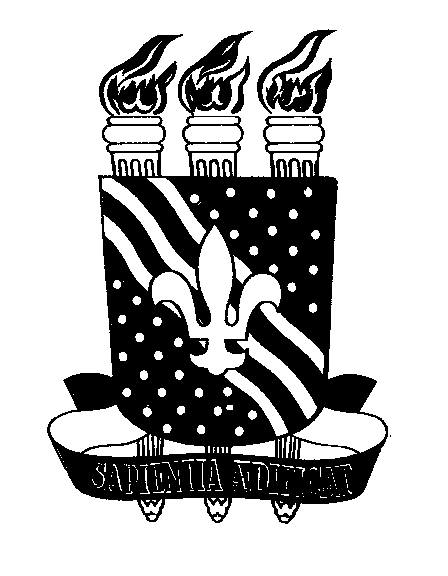 Universidade Federal da ParaíbaCentro de Ciências Exatas e da NaturezaPrograma de Pós-Graduação Stricto Sensu em FísicaRequerimento s/nº - PPGF João Pessoa, ____/____/________.Ao Colegiado do Programa de Pós-Graduação Stricto Sensu em FísicaCCEN/UFPBAssunto: cadastro de coorientaçãoEu, ___________________________________________________________________, docente deste Programa, solicito que seja cadastrado(a) como coorientador(a) de ______________________________________________________________________, aluno(a) do __________________ (Mestrado/Doutorado), matrícula _______________, meu/minha orientando(a), matriculado(a) no Programa desde ____/____/________, o(a) Prof(a). Dr(a). _________________________________________________________________, da __________________________________________________________ (IES), tendo em vista que o(a) mesmo(a) atende aos requisitos exigidos pelo Regulamento do Programa para coorientar.Pede deferimento,___________________________Orientador(a)Dados para cadastro do(a) coorientador(a)(caso seja externo ao PPGF)CPF: ________________________RG: ________________________Nome da mãe: ________________________________________________________Email: _________________________________________________________Data de nascimento: ____/____/________Currículo lattes: ________________________________________________________